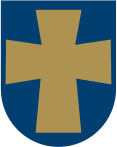 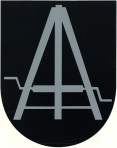 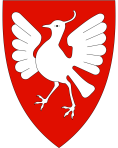 Rapport etter tilsyn med barn i fosterhjemBarnets navn eller id i fagsystemet:Barnets fødselsdato:Tilsynspersonens navn:Dato for tilsynsbesøk:Rapportnummer for året:Hvem var til stede undertilsynsbesøket, i tillegg til barnet og tilsynsperson:Snakket barnet medtilsynspersonen alene?Navn på fosterforeldre:Navn på omsorgskommune:Navn på fosterhjemskommune:Plasseringsparagraf:Oppfølging fra forrige tilsynsbesøk.Beskrivelse av hvordan tilsynsbesøket er planlagt og hvilken informasjon tilsynspersonen baserte planleggingen av tilsynsbesøket på.Tema som kom opp under tilsynsbesøket.Hvilke tema tok barnet opp under tilsynsbesøket?Hvilke tema tok fosterforeldrene opp under tilsynsbesøket?Hva sier barnet om trivsel og sosial fungering i barnehage/skole/opplæringstilbud/fritidsaktiviteter?Hva sier barnet om egen familie, herunder kontakt og samvær, reaksjoner før/etter samvær og eventuelle endringer i barnevernssaken?Hva sier barnet om å være fosterbarn?Hva sier barnet om å medvirke – både i egen sak og i fosterhjemmet?Samspillet i fosterfamilien.Oppfølging av barnets kultur, språk, etnisitet og religion.Beskriv hvordan barnets kultur, språk, etnisitet og religion blir fulgt opp i fosterhjemmet.Vurder om oppfølgingen av barnets kultur, språk, etnisitet og religion er etter hensikten i vedtak om plassering og tiltaks-/omsorgsplanen.Forhold som må avklares nærmere.Tilsynspersonens egenvurdering av om tilsynsbesøket fungerte etter hensikten.Anbefalinger for neste tilsynsbesøk.Tilsynspersonens vurdering av barnets omsorgssituasjon.Tilsynspersonens vurdering av om antall tilsynsbesøk bør økes eller reduseres.Tilsynspersonens vurdering om barn/fosterforeldre har behov for støtte/oppfølging ut over det de har i dag. Ønsker tilsynsperson å bli kontaktet av barnets kontaktperson i omsorgskommunen?Sted og datoTilsynspersonens navn, mail og telefonnummer